Night Test Review Sheet        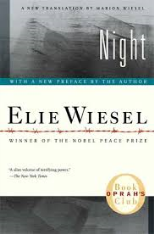 Please review the following characters:Elie’s father (Chlomo Wiesel)				Madame SchacherMoche the Beadle						JuliekTzipora							IdekFranek							Dr. Mengele		Please review the following unit 1 terms:denotation							conflict	theme								settingstyle								connotationvoice								plotimagery							narrativePlease be sure to review the following literary terms:Anaphora							UnderstatementMetaphor							OxymoronIrony								HyperboleSimile							OnomatopoeiaPlease review the following German/Jewish specific terms:Final SolutionAnti-SemitismAuschwitzPlease review the specifics of each chapter also!!DenotationThemeStyleVoiceImageryConflictSettingConnotationPlotNarrative